NTV EUROPE 
SPECIAL NEEDS TALENT SHOW 2017
APPLICATION FORM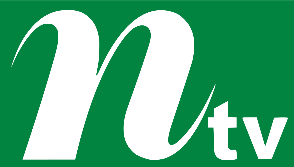 Please note this form is to be returned no later than: 15th August 2017 to shamimara@europentv.comWe will consider everyone who applies equally. Only people who have made it to the next round will be contacted by a member of the Production team.THANK YOU AND GOOD LUCK!Please attach a  recent photograph of the person you are nominatingName of person filling in this applicationName of the person you are nominatingName and Address of the organisationCityPost CodeTel/Mobile NumberGenderAgeDisabilityPlease choose the type of talent/performance category – please tick1.	Sports - football, cricket, other sports, martial arts, acrobatics, gymnastic etc.2.	Art and Craft - handy craft, sketching painting,3. 	Music and Culture - musical performance, dancing, comedy, magic acts, drama etc.If you ticked
 1. Sports, please send a video/link (YouTube) of their workIf you ticked
 2. Art and Craft, please attach some photos showcasing their workIf you ticked
 3. Music and Culture please send an mp3 file/or link to their performance.Please describe in detail about their talent/performance, what they are doing/type of art etc.When did they first start their talent/performance?What do they love about their talent/performance?Where and when do they practice their talent/performance?Have they ever performed in a competition or contest? If so, tell us about it.What other hobbies do they have?What would be their dream job and why?Signature of person completing this form.